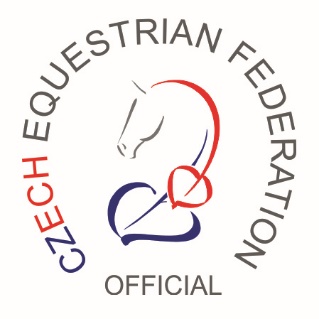 Středočeská oblast ČJFCyrila Boudy 1444, Kladno - SítnáTel. 602 643 070Oblastní výbor Středočeské oblasti České jezdecké federace na základě schválení VV ČJF  organizujeKurz rozhodčích a stewardů pro všechny disciplínyZahájení kurzu:	únor 2017Ukončení kurzu:	prosinec 2017Místo konání:		bude upřesněnoPeněžité plnění:	2000,- Kč za jednu disciplínu plus 1000,- Kč za každou další, splatné po potvrzení přihlášky.Lektoři:		Ing. Jan Metelka, Ing. Marcela Šímová, Ing. Antonín Klauz, Václav Drbal, MVDr. Marcela Burešová, lékař bude řešen v konkrétním místě školení.Přihlášky:	Zasílejte mailem na kompletně vyplněném přiloženém formuláři Kandidát rozhodčího nebo stewarda do 31. 1. 2017 na adresu sekretáře oblasti: oblast.stredoceska@cjf.cz. Uchazeč musí splňovat podmínky k získání kvalifikace, uvedené v dokumentu Vzdělávání v ČJF (veškeré materiály naleznete zde: http://www.cjf.cz/vzdelavani/rozhodci).Závěrečné ustanovení: Kurz bude zahájen pouze v případě přihlášení a uhrazení poplatku  minimálním počtem uchazečů podle výše uvedeného dokumentu.Václav Drbal                                                                                                  Jana NoskováPředseda oblasti STČ  ČJF                                                                            Sekretář oblasti STČ ČJF